OGŁOSZENIE O ZAMÓWIENIUNA USŁUGĘ SPOŁECZNĄ o wartości zamówienia wyższej niż 30 000 euro i nieprzekraczającej wyrażonej w złotych równowartości kwoty 750 000 euro, o której mowa w art. 138o ustawy z dnia 29 stycznia 2004 r. Prawo zamówień publicznych (Dz. U. z 2018 r. poz. 1986 ze zm.)Wykłady fakultatywne z przedstawicielami pracodawców zaangażowanych w prace związane z branżą IT - 3w ramach projektu „SezAM wiedzy, kompetencji i umiejętności” realizowanego przez Uniwersytet Morski w Gdyni w ramach Programu Operacyjnego Wiedza Edukacja Rozwój na lata 2014 - 2020, Oś III Szkolnictwo wyższe dla gospodarki i rozwoju, Działania 3.5 Kompleksowe programy szkół wyższych, Zintegrowane Programy Uczelni w ramach Ścieżki II w oparciu o umowę o dofinansowanie projektu nr POWR.03.05.00-00-Z218/17.Nr postępowania CRZP/191/2020/AZPNiniejsze ogłoszenie zostało zamieszczone na własnej stronie internetowej http://www.umg.edu.pl/postepowania-zwolnione-2020-rokGdynia, dnia ……………. r.I. Nazwa i adres Zamawiającego.Uniwersytet Morski w Gdyniul. Morska 81-8781-225 GdyniaNIP 586 001 28 73REGON P-000145112Telefon: +48 58 55 86 421Strona internetowa: www.umg.edu.plGodziny urzędowania: 7:15-15:15reprezentowana przez: Prorektora ds. Nauki, dr hab. Dariusz BarbuchaII. Tryb udzielenia zamówienia.Postępowanie prowadzone dla zamówienia na usługi społeczne i inne szczególne usługi na podstawie art. 138o ustawy z dnia 29 stycznia 2004 r. Prawo Zamówień Publicznych (tekst jednolity: Dz. U. z 2018 r., poz. 1986 ze zm.) – zwanej dalej „ustawą”.Wartość zamówienia nie przekracza równowartości kwoty określonej w art. 138g Pzp – 750.000 Euro.III. Opis przedmiotu i zakresu zamówieniaPrzedmiotem zamówienia jest przeprowadzenie zajęć otwartych z przedstawicielami przemysłu:w ramach projektu „SezAM wiedzy, kompetencji i umiejętności” realizowanego przez Uniwersytet Morski w Gdyni w ramach Programu Operacyjnego Wiedza Edukacja Rozwój POWR.03.05.00-00-Z218/17 na lata 2014 - 2020, Oś III Szkolnictwo wyższe dla gospodarki i rozwoju, Działania 3.5 Kompleksowe programy szkół wyższych, Zintegrowane Programy Uczelni w ramach Ścieżki II w oparciu o umowę o dofinansowanie projektu nr POWR.03.05.00-00-Z218/17.Określenie przedmiotu zamówienia za pomocą nazw i kodów ze Wspólnego Słownika Zamówień CPV:Wymagania i warunki wykonania zamówieniaTermin realizacji usługi: od dnia zawarcia umowy do dnia 15.12.2021r. Przed rozpoczęciem wykładu wykonawca jest zobowiązany do uzgodnienia 
z Zamawiającym terminów realizacji wykładu.Wykonawca jest zobowiązany do prowadzenia i przekazania Zamawiającemu po zakończeniu zajęć list obecności uczestników oraz ankiety przed i po zajęciach oraz protokołu odbioru (załącznik nr 6), oznaczonego odpowiednimi logotypami i dopiskami ustalonymi z Zamawiającym zgodnie z aktualnymi wytycznymi w zakresie informacji i promocji projektu pn. „SezAM wiedzy, kompetencji i umiejętności” realizowanego przez Uniwersytet Morski w Gdyni w ramach Programu Operacyjnego Wiedza Edukacja Rozwój (nr projektu: POWR.03.05.00-00-Z218/17),Miejsce świadczenia Uniwersytet Morski w Gdyni ul. Morska 81-87, 81-225 Gdynia (salę zapewnia Zamawiający),Zamawiający, po wcześniejszym uzgodnieniu, dopuszcza możliwość realizacji zajęć zarówno w formie stacjonarnej, jak i on-line.Wykonawca ponosi pełną odpowiedzialność za bezpieczeństwo uczestników w czasie trwania zajęć jakość i terminowość prowadzonych zajęć,Wykonawca, z którym zostanie zawarta umowa na realizację zamówienia zobowiązany jest do przestrzegania postanowień umowy o dofinansowanie projektu pn.: „SezAM wiedzy, kompetencji i umiejętności” realizowanego przez Uniwersytet Morski w Gdyni w ramach Programu Operacyjnego Wiedza Edukacja Rozwój nr projektu: POWR.03.05.00-00-Z218/17).Obowiązek ten dotyczy m.in. stosowania zasad informacji i promocji, zgodnie 
z wymaganiami dla projektu.IV. Oferty wariantowe i częściowe.Zamawiający dopuszcza możliwości składania ofert częściowych. Zamawiający nie dopuszcza możliwości składania ofert wariantowych.V. Warunki udziału w postepowaniuO udzielenie zamówienia mogą ubiegać się Wykonawcy, którzy posiadają staż pracy (w wymiarze 2 lat) w zakresie projektowania systemów informatycznych lub/i programowania aplikacji internetowych, mobilnych lub/i zarządzania procesami informatycznymi lub/i specjalizują się w programowaniu w JavaScript, Python, C++,C#, VHDL itp.VI. Termin realizacji zamówieniaRealizacja zamówienia w terminie: od dnia zawarcia umowy do dnia 15.12.2021r. VII. Kryteria oceny ofertZamawiający przy wyborze oferty Zamawiający będzie się kierował poniższymi kryteriami o następującym wagach:cena (brutto) - 40 %staż trenera przewidzianego do realizacji zajęć na w/w stanowiskach w firmie - 60%Sposób obliczenia X(1): Kryterium „cena” podlegać będzie ocenie w skali od 0 do 40 pkt.Wykonawca zamówienia, który zaproponuje najniższą cenę otrzyma 40 pkt, natomiast pozostali Wykonawcy odpowiednio mniej punktów wg wzoru:	najniższa cena spośród ofert niepodlegających odrzuceniu X(1)  = -----------------------------------------------------------------------------------   X 40 pkt                                    cena oferty badanej Sposób obliczenia X(2):Kryterium staż trenera przewidzianego do realizacji zajęć na w/w stanowisku zakładu/instytutu/jednostki podlegać będzie ocenie w skali od 0 do 60 pkt.Ocena zostanie dokonana na podstawie informacji podanych przez Wykonawcę 
w formularzu oferty stanowiącym załącznik nr 1 do niniejszego ogłoszenia oraz potwierdzonym załączonym przez Wykonawcę CV;2 letni staż na w/w stanowiskach w firmie – 0 pkt (wymagane minimum przez Zmawiającego)Powyżej 2 lat do 5 lat stażu– 20 pktPowyżej 5 lat do 10 lat stażu – 40 pktPowyżej 10 lat stażu – 60 pkt Za najkorzystniejszą zostanie uznana oferta Wykonawcy, która uzyska łącznie największą liczbę punktów (P) w ramach kryteriów oceny ofert, zgodnie z poniższym wzorem:P = X(1)  + X(2)Punkty zostaną obliczone w zaokrągleniu do drugiego miejsca po przecinku.Zamawiający zastrzega sobie prawo poprawienia w ofercie oczywistych omyłek pisarskich, oczywistych omyłek rachunkowych, z uwzględnieniem konsekwencji rachunkowych dokonanych poprawek oraz innych omyłek polegających na niezgodności oferty z Ogłoszeniem o zamówieniu, niepowodujących istotnych zmian w treści oferty.Zamawiający odrzuci ofertę Wykonawcy w przypadku, gdy nie będzie spełniała wymagań określonych w Ogłoszeniu o zamówieniuJeżeli dwie lub więcej ofert będą przedstawiały taki sam bilans ceny i innych kryteriów oceny ofert, Zamawiający spośród tych ofert wybiera ofertę z najniższą ceną, a jeżeli zostały złożone oferty o takiej samej cenie, Zamawiający może wezwać Wykonawców, którzy złożyli te oferty, do złożenia w terminie określonym przez Zamawiającego ofert dodatkowych lub przeprowadzić negocjacje z Wykonawcami. Zamawiający może zwrócić się do Wykonawcy w kwestii wyjaśnienia rażąco niskiej ceny.VIII. Sposób przygotowania ofertyWykonawca składa jedną podpisaną ofertę, z zachowaniem formy pisemnej, napisaną w języku polskim. Oferta winna zawierać: Wypełniony formularz oferty - zgodny ze wzorem stanowiącym załącznik nr 1 do Ogłoszenia o zamówieniu, zawierający w szczególności: cenę, zobowiązanie dotyczące terminu realizacji zamówienia oraz oświadczenia o akceptacji wszystkich postanowień Ogłoszenia o zamówieniu bez zastrzeżeń CV Wykonawcy przewidzianego do realizacji zajęć otwartych na potwierdzenie spełniania minimalnego stażu pracy wymaganego przez Zamawiającego w pkt. V.pełnomocnictwo do podpisania oferty, o ile prawo do podpisania oferty nie wynika z innych dokumentów złożonych wraz z ofertą.Wykonawca poniesie wszelkie koszty związane z przygotowaniem i złożeniem oferty. Wszystkie miejsca, w których Wykonawca naniósł zmiany winny być podpisane przez osobę(-y) podpisującą(-e) ofertę. Poprawki mogą być dokonane jedynie poprzez czytelne przekreślenie błędnego zapisu i wstawienie poprawnego.Wykonawca może, przed upływem terminu do składania ofert, zmienić lub wycofać ofertę. Wprowadzone zmiany do złożonej oferty należy umieścić w dodatkowej kopercie z napisem „Zmiana do oferty pn.: „Zajęcia otwarte dla studentów z przedstawicielami pracodawców zaangażowanych w prace związane z branżą IT - 3” (Nr postępowania CRZP/191/2020/AZP)”,oraz dane Wykonawcy (pełna nazwa Wykonawcy i adres).Wykonawca może wycofać złożoną ofertę wyłącznie w formie pisma wycofującego ofertę przed upływem terminu składania ofert.Wszystkie kartki oferty muszą być trwale połączone i włożone do jednej koperty zaopatrzonej napisem „Wykłady fakultatywne z przedstawicielami pracodawców zaangażowanych w prace związane z branżą IT- 3”. Koperta musi być zaadresowana na Zamawiającego (Uniwersytet Morski w Gdyni ul. Morska 81-87, 81-225 Gdynia bud. F pok. 226 (Nr postępowania CRZP/191/2020/AZP).W przypadku, gdy informacje zawarte w ofercie stanowią tajemnicę przedsiębiorstwa w rozumieniu przepisów ustawy o zwalczaniu nieuczciwej konkurencji, co do których Wykonawca zastrzega, że nie mogą być udostępniane innym uczestnikom postępowania, muszą być oznaczone klauzulą: „Informacje stanowiące tajemnicę przedsiębiorstwa w rozumieniu art. 11 ust. 4 ustawy z dnia 16 kwietnia 1993 r. o zwalczaniu nieuczciwej konkurencji (tekst jedn.: Dz. U. z 2003 r. nr 153 poz. 1503 z późn. zm.)". Zaleca się, aby były spięte i wyraźnie oddzielone od pozostałej części oferty. Zgodnie z normą wyrażoną w powyższym artykule przez tajemnicę przedsiębiorstwa rozumie się nieujawnione do wiadomości publicznej informacje techniczne, technologiczne, organizacyjne przedsiębiorstwa lub inne informacje posiadające wartość gospodarczą, co do których przedsiębiorca podjął niezbędne działania w celu zachowania ich poufności. W przypadku braku wyraźnego oznaczenia dokumentów stanowiących tajemnicę przedsiębiorstwa Zamawiający wszystkie dokumenty składające się na treść oferty uzna za jawne.Zamawiający niezwłocznie zwraca ofertę, która została złożona po terminie.Ocena i badanie ofert:W przypadku, gdy dokumenty niezbędne do przeprowadzenia postępowania są niekompletne, zawierają błędy lub budzą wskazane przez Zamawiającego wątpliwości, Zamawiający przed udzieleniem zamówienia, wezwie Wykonawcę, którego oferta została najwyżej oceniona, do ich złożenia, uzupełnienia lub poprawienia lub do udzielenia wyjaśnień, chyba że mimo ich złożenia, uzupełnienia lub poprawienia lub udzielenia wyjaśnień oferta wykonawcy podlega odrzuceniu albo konieczne byłoby unieważnienie postępowania.Zamawiający zastrzega sobie prawo poprawienia w ofercie oczywistych omyłek pisarskich, oczywistych omyłek rachunkowych, z uwzględnieniem konsekwencji rachunkowych dokonanych poprawek oraz innych omyłek polegających na niezgodności oferty z Ogłoszeniem niepowodujących istotnych zmian w treści oferty.Zamawiający odrzuci ofertę Wykonawcy w przypadku, gdy nie będzie spełniała wymagań określonych w Ogłoszeniu o zamówieniu.Zamawiający zastrzega sobie prawo nie wybrania żadnej oferty bez podania przyczyny.Zamawiający zastrzega sobie prawo nie wybrania najtańszej oferty, jeżeli w ocenie Zamawiającego jej cena jest nierealna.Zamawiający nie przewiduje zwrotu kosztów związanych z udziałem w przedmiotowym postępowaniu w szczególności związanych z przygotowaniem oferty.IX. Informacje o sposobie porozumiewania się Zamawiającego z Wykonawcami. Wszelką korespondencję Wykonawcy przekazują pisemnie na adres: Uniwersytet Morski w Gdyni budynek F, II piętro, pok. 226 ul. Morska 81-87, 81-225 Gdynia. Zamawiający dopuszcza możliwość przekazania korespondencji drogą elektroniczną (e-mail: zampubl@umg.edu.pl ) pod warunkiem, że jej treść zostanie jednocześnie przekazana pisemnie na adres Zamawiającego. Za datę powzięcia wiadomości uważa się dzień, w którym strony postępowania otrzymały informację za pomocą poczty elektronicznej lub faksu i potwierdziły fakt jej otrzymania.Wykonawca może zwrócić się do Zamawiającego o wyjaśnienie treści nin. Ogłoszenia o zamówieniu. Zamawiający udzieli wyjaśnień niezwłocznie, jednak nie później niż na 2 dni przed upływem terminu składania ofert, pod warunkiem, że wniosek o wyjaśnienie treści Ogłoszenia o zamówieniu wpłynął do Zamawiającego nie później niż do końca dnia, w którym upływa połowa wyznaczonego terminu składania ofert. Przedłużenie terminu składania ofert nie wpływa na bieg terminu składania wniosku.Zamawiający, treść zapytań wraz z wyjaśnieniami, zamieści na stronie internetowej, na której udostępniono Ogłoszenie o zamówieniu, tj. http://www.umg.edu.pl/postepowania-zwolnione-2020-rokZamawiający może przed wyznaczonym terminem składania ofert zmienić treść Ogłoszenia o zamówieniu. Dokonaną zmianę Zamawiający zamieści na swojej stronie internetowej, tj. http://bip.umg.edu.pl/postepowania-zwolnione-2020-rokW wyniku zmiany treści Ogłoszenia o zamówieniu, Zamawiający może przedłużyć termin składania i otwarcia ofert o czas niezbędny na wprowadzenie przez Wykonawców zmian w ofertach.Osobą uprawnioną do bezpośredniego kontaktowania się z Wykonawcami jest pani Aneta Bednarska-Gloza, e-mail: zampubl@umg.edu.pl  e-fax. 58 558-64-21,X. Termin związania ofertą. Wykonawca jest związany ofertą przez okres 30 dni.Bieg terminu związania ofertą rozpoczyna się wraz z upływem terminu składania ofert.XI. Termin składania ofert.Oferty należy składać w siedzibie Zamawiającego: Uniwersytet Morski w Gdyni  ul. Morska 81-87 81-225 Gdynia, budynek F, II piętro, pok. 226 do dnia 28.12.2020 r. do godz. 1000. Wszystkie oferty otrzymane przez Zamawiającego po terminie podanym powyżej zostaną niezwłocznie zwrócone Wykonawcom bez otwierania. Oferta powinna być zaadresowana na w/w adres i opisana:Oferta w postępowaniu pn.: „Wykłady fakultatywne z przedstawicielami pracodawców zaangażowanych w prace związane z branżą IT- 3”.  Nr postępowania CRZP/191/2020/AZP”NIE OTWIERAĆ PRZED DNIEM 28.12.2020 r. DO GODZ. 10153.	Za moment złożenia oferty przyjmuje się termin skutecznego dostarczenia oferty Zamawiającemu.4.	Otwarcie ofert nastąpi w siedzibie Zamawiającego: Uniwersytet Morski w Gdyni ul. Morska 81-87 81-225 Gdynia, budynek F, II piętro, pok. 226, w dniu 28.12.2020 r. o godz. 1015. 5.	Otwarcie ofert jest jawne. 6.	Podczas otwarcia ofert Zamawiający poda informacje dotyczące:	1) kwoty, jaką zamierza przeznaczyć na sfinansowanie zamówienia,	2) firm oraz adresów Wykonawców, którzy złożyli oferty w terminie,3) ceny złożonych ofert.XIII. Opis sposobu obliczania ceny.Wykonawca w oparciu o opis przedmiotu zamówienia - zawarty w nin. Ogłoszeniu o zamówieniu określi cenę za przedmiot zamówienia w złotych polskich (PLN) w Formularzu oferty, którego wzór stanowi Załącznik nr 1 do nin. Ogłoszenia o zamówieniu. Cena musi uwzględniać wszystkie wymagania niniejszego Ogłoszenia o zamówieniu oraz obejmować wszelkie koszty jakie poniesie Wykonawca z tytułu należytego wykonania zamówienia. Cenę oferty należy określić w PLN, z dokładnością do dwóch miejsc po przecinku   Podstawą do wystawienia faktury/rachunku jest przekazanie Zamawiającemu po zakończeniu zajęć kompletu dokumentów wymienionych w ogłoszeniu.Płatność nastąpi przelewem na rachunek bankowy wskazany w fakturze/rachunku w terminie do 30 dni kalendarzowych od daty wpływu do siedziby Zamawiającego, prawidłowo wystawionej faktury/rachunku ( załącznik nr 5 – o ile dotyczy)Za datę zapłaty strony przyjmują datę obciążenia rachunku bankowego Zamawiającego.Jeżeli złożono ofertę, której wybór prowadziłby do powstania u Zamawiającego obowiązku podatkowego zgodnie z przepisami o podatku od towarów i usług, Zamawiający w celu oceny takiej oferty dolicza do przedstawionej w niej ceny podatek od towarów i usług, który miałby obowiązek rozliczyć zgodnie z tymi przepisami. Wykonawca składając ofertę, informuje Zamawiającego, czy wybór oferty będzie prowadzić do powstania u Zamawiającego obowiązku podatkowego, wskazując nazwę (rodzaj) towaru lub usługi, których dostawa lub świadczenie będzie prowadzić do jego powstania, oraz wskazując ich wartość bez kwoty podatku. Zamawiający nie przewiduje możliwości prowadzenia rozliczeń w walutach obcych. Rozliczenia między Wykonawcą, a Zamawiającym będą dokonywane w złotych polskich. W przypadku osób fizycznych nieprowadzących działalności gospodarczej, gdy wynagrodzenie Wykonawcy:podlega opodatkowaniu podatkiem dochodowym,podlega obowiązkowi ubezpieczenia społecznego,podlega obowiązkowi ubezpieczenia zdrowotnego, cena za realizację zamówienia winna zawierać wszystkie powyższe składniki tj. należne zaliczki na podatek dochodowy oraz wszelkie składki, jakie Zamawiający zobowiązany będzie odprowadzić, zgodnie z odrębnymi przepisami, łącznie ze składkami występującymi po stronie Zamawiającego.XIV. Istotne dla stron postanowienia. Zamawiający wymagać będzie od wybranego Wykonawcy zawarcia umowy zgodnej z załącznikiem nr 2 do Ogłoszenia o zamówieniu. Jeżeli wykonawca, którego oferta została wybrana, uchyla od zawarcia umowy w sprawie zamówienia publicznego zamawiający może wybrać ofertę najkorzystniejszą spośród pozostałych ofert bez przeprowadzania ich ponownego badania i oceny, chyba że zachodzą przesłanki unieważnienia postępowania, o których w pkt XIV nin. Ogłoszenia o zamówieniu. Zgodnie z art. 13 ust. 1 i 2 rozporządzenia Parlamentu Europejskiego i Rady (UE) 2016/679 z dnia 27 kwietnia 2016 r. w sprawie ochrony osób fizycznych w związku z przetwarzaniem danych osobowych i w sprawie swobodnego przepływu takich danych oraz uchylenia dyrektywy 95/46/WE (ogólne rozporządzenie o ochronie danych) (Dz. Urz. UE L 119 z 04.05.2016, str. 1), dalej „RODO”, informuję, że: administratorem Pani/Pana danych osobowych jest Uniwersytet Morski w Gdyni ul. Morska 81-87, 81-225 Gdynia;inspektorem ochrony danych osobowych w Uniwersytecie Morskim w Gdyni jest Pani Paulina Jaroś, adres e-mail: iod@umg.edu.pl tel. 58-5586-637;Pani/Pana dane osobowe przetwarzane będą na podstawie art. 6 ust. 1 lit. c RODO w celu związanym z postępowaniem o udzielenie zamówienia publicznego CRZP/191/2020/AZP prowadzonym w trybie usług społecznychodbiorcami Pani/Pana danych osobowych będą osoby lub podmioty, którym udostępniona zostanie dokumentacja postępowania w oparciu o art. 8 oraz art. 96 ust. 3 ustawy z dnia 29 stycznia 2004 r. – Prawo zamówień publicznych (Dz. U. z 2017 r. poz. 1579 i 2018), dalej „ustawa Pzp”;Pani/Pana dane osobowe będą przechowywane, zgodnie z art. 97 ust. 1 ustawy Pzp, przez okres 4 lat od dnia zakończenia postępowania o udzielenie zamówienia, a jeżeli czas trwania umowy przekracza 4 lata, okres przechowywania obejmuje cały czas trwania umowy;obowiązek podania przez Panią/Pana danych osobowych bezpośrednio Pani/Pana dotyczących jest wymogiem ustawowym określonym w przepisach ustawy Pzp, związanym z udziałem w postępowaniu o udzielenie zamówienia publicznego; konsekwencje niepodania określonych danych wynikają z ustawy Pzp;w odniesieniu do Pani/Pana danych osobowych decyzje nie będą podejmowane w sposób zautomatyzowany, stosowanie do art. 22 RODO;posiada Pani/Pan:na podstawie art. 15 RODO prawo dostępu do danych osobowych Pani/Pana dotyczących;na podstawie art. 16 RODO prawo do sprostowania Pani/Pana danych osobowych ;na podstawie art. 18 RODO prawo żądania od administratora ograniczenia przetwarzania danych osobowych z zastrzeżeniem przypadków, o których mowa w art. 18 ust. 2 RODO;  prawo do wniesienia skargi do Prezesa Urzędu Ochrony Danych Osobowych, gdy uzna Pani/Pan, że przetwarzanie danych osobowych Pani/Pana dotyczących narusza przepisy RODO;nie przysługuje Pani/Panu:w związku z art. 17 ust. 3 lit. b, d lub e RODO prawo do usunięcia danych osobowych;prawo do przenoszenia danych osobowych, o którym mowa w art. 20 RODO;na podstawie art. 21 RODO prawo sprzeciwu, wobec przetwarzania danych osobowych, gdyż podstawą prawną przetwarzania Pani/Pana danych osobowych jest art. 6 ust. 1 lit. c RODO. XV. Informacje o formalnościach, jakie powinny zostać dopełnione po wyborze oferty.W trakcie prowadzenia postępowania o udzielenie zamówienia Zamawiający sporządza pisemny protokół postępowania o udzielenie zamówienia. Protokół postępowania o udzielenie zamówienia zawiera co najmniej:Informację o sposobie upublicznienia nin. Ogłoszenia o zamówieniuWykaz złożonych ofertInformację o wagach punktowych lub procentowych przypisanych do poszczególnych kryteriów oceny i sposobie przyznawania punktacji poszczególnym Wykonawcom za spełnienie danego kryteriumWskazanie wybranej oferty wraz z uzasadnieniem wyboruDatę sporządzenia protokołu i podpis ZamawiającegoZałączniki: - potwierdzenie upublicznienia nin. Ogłoszenia o zamówieniu-  złożone oferty- oświadczenie o braku powiązań z Wykonawcami, którzy złożyli oferty, podpisane przez osoby wykonujące w imieniu Zamawiającego czynności związane z procedurą wyboru wykonawcy, w tym biorące udział w procesie oceny ofert. Protokół postępowania podlega zatwierdzeniu przez Kierownika Zamawiającego lub osobę przez niego upoważnioną. Niezwłocznie po wyborze najkorzystniejszej oferty, Zamawiający zawiadomi Wykonawców (za pośrednictwem poczty elektronicznej na adresy a-mail wskazane w ofertach), którzy złożyli oferty o wyborze najkorzystniejszej oferty, podając nazwę albo imię i nazwisko podmiotu, którego ofertę wybrano, a także nazwy albo imiona i nazwiska podmiotów które złożyły oferty oraz łączną punktację przyznaną ofertom.Niezwłocznie po udzieleniu zamówienia Zamawiający zamieści na stronie http://www.umg.edu.pl/postepowania-zwolnione-2020-rok informację o udzieleniu zamówienia, podając nazwę albo imię i nazwisko podmiotu, z którym została zawarta umowa w sprawie zamówienia publicznego. W razie nieudzielenia zamówienia zamawiający niezwłocznie zamieści na stronie http://www.umg.edu.pl/postepowania-zwolnione-2020-rok, informację o nieudzieleniu zamówienia.XV. Unieważnienie postępowania.Zamawiający może unieważnić postępowanie w następujących okolicznościach:nie złożono żadnej oferty niepodlegającej odrzuceniu;cena najkorzystniejszej oferty lub oferta z najniższą ceną przewyższa kwotę, którą zamawiający zamierza przeznaczyć na sfinansowanie zamówienia, chyba że zamawiający może zwiększyć tę kwotę do ceny najkorzystniejszej oferty;w przypadkach, gdy zostały złożone oferty dodatkowe o takiej samej cenie; wystąpiła istotna zmiana okoliczności powodująca, że prowadzenie postępowania lub wykonanie zamówienia nie leży w interesie publicznym, czego nie można było wcześniej przewidzieć;postępowanie obarczone jest niemożliwą do usunięcia wadą uniemożliwiającą zawarcie niepodlegającej unieważnieniu umowy w sprawie zamówienia publicznego.WYKONAWCA:OSOBA UMOCOWANA (UPRAWNIONA) DO REPREZENTOWANIA WYKONAWCY:Oferujemy usługę na rzecz Zamawiającego na warunkach i zasadach określonych w ogłoszeniu po cenie za jeden wykład :brutto………..........zł (słownie: …………………………………..………………………..…………….)oferuję przygotowanie…..……………( 1/ 2/ 3/ 4/ 5 wykładów )Staż Wykonawcy przewidzianego do realizacji zajęć na w/w stanowisku w firmie : ………………… (określony w latach)** do oferty należy załączyć CV na potwierdzenie wykazanego stażu pracyNiniejszym oświadczam, że:w pełni akceptuję oraz spełniam wszystkie wymagania określone przez Zamawiającego w treści nin. Ogłoszenia o zamówieniu,realizacja przedmiotu zamówienia będzie prowadzona zgodnie z warunkami określonymi w nin. Ogłoszeniu o zamówieniu,w przypadku uznania mojej oferty za najkorzystniejszą zobowiązuję się do zawarcia umowy w miejscu i terminie wskazanym przez Zamawiającego,wyrażam zgodę na przetwarzanie moich danych osobowych do celów związanych z niniejszym postępowaniem w takim zakresie, w jakim będzie to niezbędne dla jego należytego zrealizowania,korzystam z pełni praw publicznych,posiadam pełną zdolność do czynności prawnych,nie byłem/am karany/a za przestępstwo popełnione umyślnie lub przestępstwo skarbowe umyślne,oświadczam, że w cenie brutto, związanej z kosztem realizacji usługi zostały uwzględnione wszystkie koszty niezbędne do zrealizowania zamówienia z należytą starannością i zgodnie z wymaganiami określonymi przez Zamawiającego,przedmiot zamówienia wykonam w terminie określonych przez Zamawiającego w nin. Ogłoszeniu o zamówieniu,zapoznałem/łam się z treścią nin. Ogłoszenia o zamówieniu i przyjmuję te dokumenty bez zastrzeżeń,otrzymałem/łam konieczne informacje do przygotowania oferty,jestem świadomy/a odpowiedzialności za składanie fałszywych oświadczeń, informuję, iż dane zawarte w ofercie i załącznikach są zgodne z prawdą,Oświadczam, że wypełniłem obowiązki informacyjne przewidziane w art. 13 lub art. 14 RODO1) wobec osób fizycznych, od których dane osobowe bezpośrednio lub pośrednio pozyskałem w celu ubiegania się o udzielenie zamówienia publicznego w niniejszym postępowaniu.Oferta składa się z niniejszego formularza ofertowego oraz: Podpis(y):Załącznik nr 2 do ogłoszeniaUMOWA Nr …………….W rezultacie wyboru oferty w wyniku rozstrzygnięcia postępowania przetargowego na usługi społeczne prowadzonego w trybie art. 138o ustawy Prawo zamówień publicznych z dnia 29 stycznia 2004 r. (Dz. U. z 2018 r., poz. 1986 z późn. zm.) zarejestrowanego pod sygnaturą CRZP/191/2020/AZP Wykłady fakultatywne z przedstawicielami pracodawców zaangażowanych w prace związane z branżą IT- 3 w zakresie ……. wykładówpomiędzy:Uniwersytet Morski w Gdyniul. Morska 81-87 81-225 GdyniaNIP: 586-001-28-73Zwanym dalej Zamawiającym, reprezentowanym przez:………………………………………………………………………..………………………………………………………………………..(imiona, nazwiska i stanowiska umocowanych przedstawicieli)a ...................................................................................................................................................................................................................................................NIP ...........................................................................Zarejestrowaną w ……………………………………………………… pod nr …………………………………………………………...Zwanym dalej Wykonawcą, reprezentowanym przez:………………………………………………………………………………………………………………………       ……………………………(imiona, nazwiska i stanowiska umocowanych przedstawicieli)W dniu .......................... w Gdyni została zawarta umowa następującej treści:§ 1PRZEDMIOT UMOWYPrzedmiotem umowy jest wykonanie usługi edukacyjnej polegającej na przeprowadzeniu wykładów fakultatywnych z przedstawicielami pracodawców dla studentów specjalności: Aplikacje Internetowe i mobilne oraz Aplikacje Internetu Rzeczy, zgodnie z ofertą z dnia ……….. złożoną przez Wykonawcę, stanowiącą załącznik nr 1 do niniejszej umowy i będącą jej integralną częścią.Szczegółowy opis przedmiotu zamówienia znajduje się w ogłoszeniu o zamówieniu stanowiące załącznik nr 2 do niniejszej umowy.Wykonawca oświadcza, że jest uprawniony oraz posiada niezbędne kwalifikacje do pełnej realizacji przedmiotu umowy.Zakłada się, że jeden wykład będzie zajmował od 10 do 30 godzin. Szczegółowy harmonogram prowadzenia zajęć zostanie ustalony z wybranym Wykonawcą. Zajęcia muszą być prowadzone w języku polskim. Miejsce świadczenia Uniwersytet Morski w Gdyni, ul. Morska 81-87, 81-225 Gdynia (salę zapewnia Zamawiający) lub online.Zamawiający oświadcza, iż przedmiot umowy, o którym mowa w ust. 1 niniejszej umowy realizowany jest na potrzeby projektu „SezAM wiedzy, kompetencji i umiejętności” realizowanego przez Akademię Morską w Gdyni w ramach Programu Operacyjnego Wiedza Edukacja Rozwój na lata 2014 - 2020, Oś III Szkolnictwo wyższe dla gospodarki i rozwoju, Działania 3.5 Kompleksowe programy szkół wyższych, Zintegrowane Programy Uczelni w ramach Ścieżki II w oparciu o umowę o dofinansowanie projektu nr POWR.03.05.00-00-Z218/17.§ 2OBOWIĄZKI WYKONAWCYWykonawca jest zobowiązany do zajmowania się realizacją zamówienia z największą starannością.Wykonawca ponosi pełną odpowiedzialność za bezpieczeństwo studentów w czasie trwania zajęć, jakość i terminowość prowadzonych zajęć,Przed rozpoczęciem wykładów Wykonawca jest zobowiązany do uzgodnienia 
z Zamawiającym programu i harmonogramu wykładów,Wykonawca jest zobowiązany do prowadzenia i przekazania Zamawiającemu po zakończeniu kompletu dokumentacji zajęć tj.: listy obecności uczestników wykładów oraz karty zajęć (zawierające plan zajęć, liczbę przeprowadzonych godzin) oraz protokół odbioru,Wszystkie dokumenty muszą być oznaczone odpowiednimi logotypami i dopiskami ustalonymi z Zamawiającym zgodnie z aktualnymi wytycznymi w zakresie informacji 
i promocji projektu pn. „SezAM wiedzy, kompetencji i umiejętności” realizowanego przez Uniwersytet Morski w Gdyni w ramach Programu Operacyjnego Wiedza Edukacja Rozwój (nr projektu: POWR.03.05.00-00-Z218/17).Wykonawca zapewnia materiały szkoleniowe.W gestii wykonawcy pozostają ewentualne koszty dojazdu i noclegów osoby wskazanej do realizacji zamówienia ze strony Wykonawcy zwanej dalej Trenerem.§ 3WYNAGRODZENIE WYKONAWCYStrony ustalają, że za prawidłową i terminową realizację przedmiotu umowy Zamawiający zapłaci wynagrodzenie, stanowiące iloczyn ilości wykładów zadeklarowanych przez Wykonawcę oraz ceny brutto za jeden wykład,  wg stawek określonych w załączniku nr 1 do umowy (oferta),  w wysokości brutto:.......................................... (słownie:........................................................................... …./100) złotychPodstawą do wystawienia faktury/rachunku jest podpisanie przekazanie zamawiającemu kompletu wymaganych dokumentów  zgodnie z § 2 pkt 4 umowy.Zapłata nastąpi po otrzymaniu prawidłowo wystawionej faktury/rachunku w terminie 30 dni z konta Zamawiającego na konto Wykonawcy. Wykonawca oświadcza, że jest/ nie jest * płatnikiem VAT i posiada/nie posiada* NIP.Zamawiający oświadcza, że posiada NIP 586-001-28-73.Zamawiający upoważnia Wykonawcę do wystawiania faktur VAT bez konieczności uzyskiwania podpisu.§ 4OSOBY DO KONTAKTU Do kontaktu z Wykonawcą ze strony Zamawiającego upoważnia się: ……………………………..  tel. ……………………….. e-mail: …………………………………….Do kontaktu z Zamawiającym ze strony Wykonawcy upoważnia się: ……………………………..  tel. ……………………….. e-mail: …………………………………….§ 5KARY UMOWNEStrony ustanawiają odpowiedzialność za niewykonanie lub nienależyte wykonanie Umowy w formie kar umownych.Wykonawca zapłaci Zamawiającemu kary umowne:za odstąpienie od umowy przez którąkolwiek ze stron z przyczyn leżących po stronie Wykonawcy w wysokości 20% wynagrodzenia brutto opisanego w § 3 ust. 1 umowy,w przypadku niewykonania bądź nienależytego wykonania umowy w wysokości 20 % wynagrodzenia brutto opisanego w § 3 ust. 1.Wykonawca zobowiązany jest do zapłaty kary umownej w terminie 7 dni od dnia otrzymania wezwania od Zamawiającego. Zamawiający jest uprawniony do potrącenia z wynagrodzenia Wykonawcy należności Zamawiającego z tytułu kar umownych.W wypadku, gdy wysokość ustalonej kary nie pokrywa faktycznie poniesionej szkody przez Zamawiającego, Zamawiający uprawniony jest do dochodzenia odszkodowania uzupełniającego na zasadach ogólnych wynikających z Kodeksu cywilnego.§ 6TERMIN WYKONANIA PRZEDMIOTU UMOWYPrzedmiot umowy będzie realizowany od dnia podpisania umowy do 15.12.2021r.§ 7PRAWA AUTORSKIEWykonawca zobowiązuje się, że wykonując niniejszą umowę nie naruszy praw autorskich osób trzecich wskazanych w przepisach ustawy o prawie autorskim i prawach pokrewnych (Dz. U. z 2017 r., poz. 880), a w przypadku zaistnienia naruszenia przyjmuje na siebie odpowiedzialność za to, iż osoby te nie będą dochodziły od Zamawiającego jakichkolwiek roszczeń z tego tytułu, a w przypadku zgłoszenia jakichkolwiek roszczeń przez te osoby zobowiązuje się zwolnić z nich Zamawiającego.§ 8ODSTĄPIENIE OD UMOWYZamawiającemu przysługuje prawo do odstąpienia od umowy w razie wystąpienia istotnej zmiany okoliczności powodującej, że wykonanie umowy nie leży w interesie publicznym, czego nie można było przewidzieć w chwili zawarcia umowy. Odstąpienie od umowy w tym przypadku może nastąpić w terminie 30 dni od powzięcia wiadomości o powyższych okolicznościach. W takim wypadku Wykonawca może żądać jedynie wynagrodzenia należnego mu z tytułu wykonania części umowy.§ 9ZMIANY W UMOWIENiedopuszczalna jest zmiana postanowień niniejszej umowy poza zmianami przewidzianymi w ogłoszeniu o zamówieniu publicznym lub Specyfikacji Istotnych Warunków Zamówienia.Zmiana postanowień niniejszej umowy wymaga formy pisemnej pod rygorem nieważności.§ 10PRAWO I SĄDW przypadku zaistniałego sporu w związku z wykonaniem niniejszej umowy w trybie zamówienia publicznego, Strony są zobowiązane wyczerpać drogę postępowania reklamacyjnego.W wypadku zgłoszenia przez Zamawiającego roszczeń wynikających z niniejszej umowy Wykonawca zobowiązany jest przystąpić do wykonania obowiązków określonych umową i przepisami powszechnie obowiązującego prawa opisanych albo zawiadomić Zamawiającego o odmowie uznania zasadności tych roszczeń w terminie 21 dni od dnia otrzymania zgłoszenia. Niezawiadomienie Zamawiającego o stanowisku Wykonawcy w kwestii zgłoszonych roszczeń w terminie opisanym w zdaniu poprzedzającym jest równoznaczne z odmową uznania roszczeń Zamawiającego w całości. W razie odmowy uznania roszczeń przez Wykonawcę lub nie udzielenia odpowiedzi w terminie, Zamawiający jest upoważniony do wystąpienia na drogę sądową.W sprawach nieuregulowanych niniejszą umową mają zastosowanie przepisy Kodeksu Cywilnego i  ustawy z dnia 29 stycznia 2004 r – Prawo zamówień publicznych (t.j. Dz. U. Z 2018r.  poz. 1986 z późn. zm.) Spory mogące wyniknąć w związku z zawarciem i/lub wykonywaniem niniejszej umowy strony poddają rozstrzygnięciu sądowi powszechnemu rzeczowo właściwemu ze względu na siedzibę Zamawiającego.§ 11POSTANOWIENIA KOŃCOWEUmowa niniejsza została sporządzona w trzech jednobrzmiących egzemplarzach, 2 egzemplarze dla Zamawiającego, 1 egzemplarz dla Wykonawcy.Integralną część umowy stanowią następujące załączniki:załącznik nr 1 – Formularz ofertowyzałącznik nr 2 – Ogłoszenie o zamówieniuZAMAWIAJĄCY:							                   WYKONAWCA: Załącznik nr 3 do ogłoszeniaWzory oznakowania materiałów wykorzystywanych w ramach przedmiotowego projektu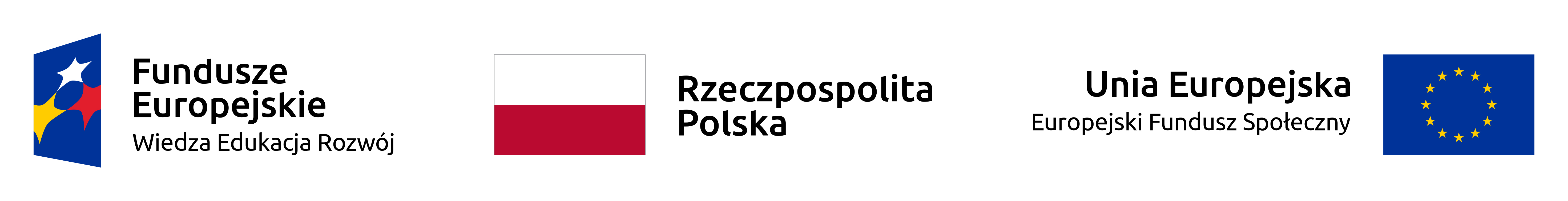 Projekt „SezAM  wiedzy, kompetencji i umiejętności” jest współfinansowany przez Unię Europejską ze środków Europejskiego Funduszu Społecznego w ramach Programu Operacyjnego Wiedza Edukacja Rozwój 2014-2020Załącznik nr 4 do ogłoszenia..................................................................................                                             Gdynia, ........................     (numer ewidencyjny wykonawcy) wypełnia Sekcja Płac...................................................................................                       	                                  (imię i nazwisko wykonawcy).....................................................................                                                                           (PESEL) ...................................................................................................                                                                    (adres zamieszkania)                                                                                                                                                                                  .....................................................1                      (status  zleceniobiorcy)RACHUNEK NR ....................do umowy zlecenia nr …………………dla Uniwersytetu Morskiego w Gdyni za wykonanie następujących prac: na ogólną kwotę: zł.....................................................................................słownie :  ......................wynikającą z rozliczenia ……………………………. godzin wykonania zlecenia.Oświadczenie :praca nie jest związana z zakresem obowiązków,  wykonałem ją  w godzinach pozasłużbowych,forma płatności :   …………………………………………………….………...moje wynagrodzenie jest większe / mniejsze (niepotrzebne skreślić) niż minimalne  wynagrodzenie za pracę zgodne z aktualnym Rozporządzeniem Rady Ministrów w sprawie wysokości minimalnego wynagrodzenia za pracę (nie dotyczy pracowników UMG)dane do przelewu (nie dotyczy pracowników UMG)						...................................................................    							             (podpis wykonawcy)Stwierdzam, że:praca została wykonana zgodnie z warunkami umowy i przyjęta,potwierdzam rozliczoną ilość godzin wykonania zleceniapoprawność pod względem merytorycznym,						...................................................................	    					                        (podpis przyjmującego pracę)Stwierdzam:praca zostanie opłacona z :2 projektu SezAM wiedzy, kompetencji i umiejętnościustawy o zam. publ. nie stosuje się 3/ stosuje się 4 (niepotrzebne skreślić)                   ....................................................................				                             (zatwierdzam do wypłaty)                                                                                         (podpis dysponenta środków finansowych)1 pracownik UMG, pracownik spoza UMG, emeryt, rencista, bezrobotny, student, 2  podać źródło,3 zamówienie  poniżej 30.000 EU – podać nr rejestru komórki,4 podać nr CRZP, (Centralnego Rejestru Zamówień Publicznych), Tryb ZP oraz symbol grupy zamówieńZałącznik nr 5 do ogłoszeniaOŚWIADCZENIE DO UMÓW CYWLINOPRAWNYCH PROSZĘ O UZUPEŁNIENIE WIELKIMI LITERAMIDane podstawowe:Adres zamieszkania:*niepotrzebne skreślićOświadczam, że wszystkie dane podałem(am) zgodnie z prawdą.Skutki prawne i finansowe błędnie wypełnionego oświadczenia lub niepoinformowanie o wszelkich zmianach mających wpływ na obowiązek ubezpieczenia w terminie 3 dni od daty powstawania tychże zmian obciążają Zleceniobiorcę.               …………………………....................…………..........….			                                             ……………………………………………………………………….             / data i miejscowość                                                                                                                                 / czytelny podpis Zleceniobiorcy/Wykonawcy/ Dział Kadr i Płac  Tel. (58) 55 86 216                         Załącznik nr 6 do ogłoszeniaProtokół wykonania usługi w zakresie realizacji wykładów fakultatywnych z przedstawicielami pracodawców zaangażowanych w prace związane z branżą IT.1. Niniejszym informuję, że wykonałem prawidłowo zadania w ramach zawartej 
w Projekcie umowy zlecenia nr …………………. oraz że wykonywałem zadania 
w następujących dniach i godzinach:……………………………………………podpis ZleceniobiorcyObowiązki w Projekcie zostały wykonane w sposób efektywny i prawidłowy.……………………………………………podpis osoby upoważnionej z ramienia ZleceniodawcyZatwierdził: …………………………………………………………………………………………………………………….1Wykłady fakultatywne z przedstawicielami pracodawców zaangażowanych w prace związane z branżą IT.Nazwa: Wykłady fakultatywneLiczba: 5 wykładów, po min. 10 godzin, max. 30 godzinOpis: Wykłady fakultatywne z przedstawicielami pracodawców realizujących zadania związane z branżą IT w zakresie programowania, projektowania systemów informatycznych, zarządzania procesami informatycznymi bądź pokrewne. Zajęcia fakultatywne mają mieć charakter wykładów, na których pracodawcy przedstawią nowe podejście, nowe rozwiązania lub uzupełnią wiedzę studentów w zakresie działań i rozwiązań  korespondujących ze studiowaną przez studentów specjalnością tj. Aplikacje Internetowe i mobilne oraz Aplikacje Internetu Rzeczy. Zakłada się, że jeden wykład będzie zajmował od 10 do 30 godzin. Zajęcia mają stanowić forum wymiany wiedzy i praktycznych umiejętności pomiędzy studentami a pracownikami w zakresie przygotowania studentów do pracy w sektorze IT.Wykonawcy mogą zgłosić chęć realizacji jednego lub więcej wykładów.W przypadku, gdy Wykonawca, którego oferta zostanie uznana za najkorzystniejszą zgodnie z kryteriami oceny zawartymi w ogłoszeniu, zadeklaruje chęć realizacji wykładów w liczbie mniejszej niż 5, Zamawiający udzieli mu zamówienia zgodnie z zadeklarowaną przez niego liczbą. Zamawiający w takim przypadku przewiduje możliwość udzielenia zamówienia również Wykonawcą, którzy przedstawią kolejne najkorzystniejsze oferty, w takiej liczbie, aby liczba wykładów prowadzonych przez wszystkich Wykonawców równa była 5.KodOpis80000000-4Usługi edukacyjne i szkolenioweZałącznik Nr 1 FORMULARZ OFERTY CRZP/191/2020/AZP Zajęcia otwarte dla studentów z przedstawicielami pracodawców zaangażowanych w prace związane z branżą IT- 3w ramach projektu „SezAM wiedzy, kompetencji i umiejętności” realizowanego przez Uniwersytet Morski w Gdyni w ramach Programu Operacyjnego Wiedza Edukacja Rozwój na lata 2014 - 2020, Oś III Szkolnictwo wyższe dla gospodarki i rozwoju, Działania 3.5 Kompleksowe programy szkół wyższych, Zintegrowane Programy Uczelni w ramach Ścieżki II w oparciu o umowę o dofinansowanie projektu nr POWR.03.05.00-00-Z218/17L.p.Pełna nazwa(y) Wykonawcy(ów)Adres(y) Wykonawcy(ów)Numer telefonu i faksu1.2.Imię i nazwiskoAdres(adres, na który będzie kierowana wszelka korespondencja)NumerPESEL/Cedig/KRS:NIP:REGON:Nr telefonuNr faksuAdres e-mailPodstawa umocowania do reprezentowania Wykonawcy (np. pełnomocnictwo lub inny dokument)a.…………………………………………………………………………………………………….b.…………………………………………………………………………………………………….* niepotrzebne skreślićL.p.Pełna nazwa(y) Wykonawcy(ów)Nazwisko i imię osoby (osób) upoważnionej(ych) do podpisania niniejszej oferty w imieniu Wykonawcy(ów)Podpis(y) osoby(osób) upoważnionej(ych) do podpisania niniejszej oferty w imieniu Wykonawcy(ów)Pieczęć(cie) Wykonawcy(ów)Miejscowośći data1.2.Tryb ZPCRZPSymbol grupy zamówieńNazwisko:Imiona:Data urodzenia:Numer PESEL:Urząd Skarbowy właściwy dla rozliczenia podatku PIT:Numer telefonu:Ulica:Nr domu/ nr lokalu:Miejscowość:Kod pocztowy:Powiat:Gmina/ dzielnica:Województwo:Numer rachunku bankowego:    Numer rachunku bankowego:    Nazwa Banku:Nazwa Banku:1.Jestem zatrudniona/y na podstawie umowy o pracę u innego pracodawcy i osiągam co najmniej minimalne wynagrodzenie z tytułu umowy o pracę (kwota minimalnego wynagrodzenia na  2018 r. – 2.100,00 brutto)TAK / NIE*2.Jestem studentem szkoły wyższej lub uczniem szkoły ponadpodstawowej, który nie ukończył 26 lat** w przypadku odpowiedzi na TAK proszę o dołączenie: kopii legitymacji w przypadku studentów UMG zaświadczenia potwierdzającego status studenta w przypadku studentów innych Uczelni TAK**/NIE*3.Pobieram emeryturę / rentę* nr:________________________TAK  / NIE*4.Mam orzeczony stopień niepełnosprawności** w przypadku odpowiedzi na TAK proszę o zaznaczenie : LEKKI  /   UMIARKOWANY   /   ZNACZNYTAK**/NIE*5.Jestem zarejestrowana/y w Urzędzie Pracy jako osoba bezrobotna/yTAK  / NIE*6.Jestem objęta/y ubezpieczeniem społecznym z tytułu umowy/umów zlecenia u innego Zleceniodawcy/-ów, której/-ych wypłata przekracza kwotę minimalnego wynagrodzenia i nastąpi w miesiącu zapłaty(kwota minimalnego wynagrodzenia na 2018 r. – 2.100,00 brutto)TAK  / NIE*7.Jestem przedsiębiorcą i odprowadzam składki na ubez. społeczne od podstawy wymiaru w wysokości co najmniej 60% przeciętnego wynagrodzenia w gospodarce** w przypadku odpowiedzi na TAK proszę o wpisanie numeru NIP ……………………………………………………………..Przedmiot umowy cywilnoprawnej zawartej z Uniwersytetem Morskim w Gdyni wchodzi w zakres prowadzonej przez mnie działalności gospodarczejTAK**/NIE*TAK / NIE*DzieńGodziny pracy na rzecz Projektu w ramach …………………….Liczba godzin pracyLiczba godzin pracy w (miesiąc i rok)         Liczba godzin pracy w (miesiąc i rok)         